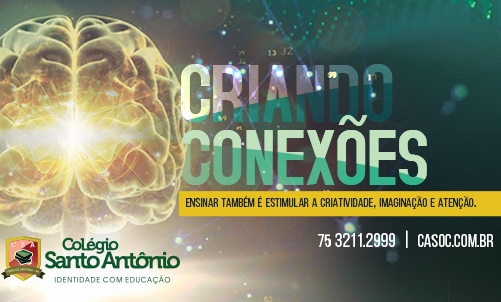 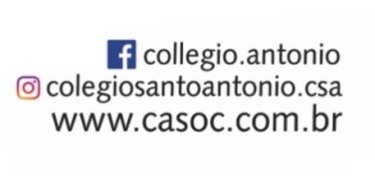 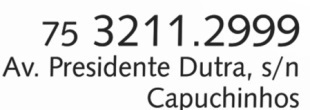 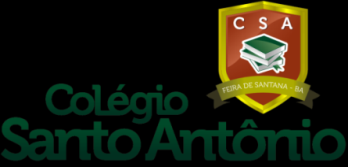 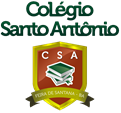 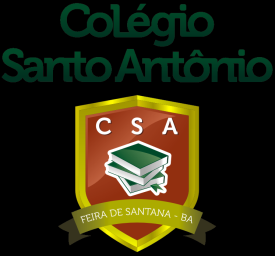 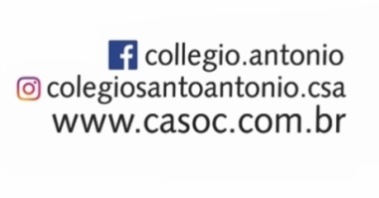 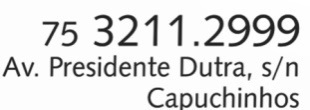 PARCIAL- Números RacionaisOperações com números racionaisAdição algébrica de números racionaisMultiplicação de números racionaisDivisão de números racionaisPotenciação de números racionaisRaiz quadrada de números racionais Expressões numéricas Sentenças matemáticas Expressões algébricasValor numérico de uma expressão algébricaTermos algébricos Adição algébrica e multiplicação de termos algébricos GLOBAL- Equação do 1º grau com uma incógnitaEquações Raízes de uma equação Equações equivalentes Aplicação dos princípios de equivalência Resolução de uma equação Resolução de problemas - Equações do 1º grau com duas incógnitas Par Ordenado Sistemas de equações do 1º grau com duas incógnitasPARCIAL- Brasil: Da sociedade agrária para a urbano-industrialUrbanização brasileiraRede, hierarquia e problemas urbanos Industrialização brasileiraEspaço agrário e a questão da terraGLOBAL- REGIÃO NORTELocalização e aspectos naturaisConstrução do espaço geográficoAmazônia: conflitos, desmatamento e biodiversidadeAmazônia: desenvolvimento sustentável- REGIÃO NORDESTECaracterísticas naturaisMeio norteAgresteSertãoZona da MataPARCIAL- ÂngulosConstrução de ângulos Transformação das unidades de medida de ângulos Operações com medidas de ângulos GLOBAL- Ângulos Construção de ângulosÂngulos complementaresÂngulos suplementaresÂngulos opostos pelo vérticePARCIAL- Diálogo entre fé e ciênciaMito da criação nas religiões monoteístasGLOBAL- Ética e moral nas diversas religiõesInfluência das Tradições Religiosas Afro-BrasileirasInfluência das Tradições Indígenas na religiosidade brasileiraTextos escritos e orais das tradições Indígenas e Afro-Brasileiras Contribuição das Tradições Afro-Brasileiras e Indígenas para a cultura brasileira - As religiões, seus mito, ritos e linguagensPARCIAL- Reino Protoctista Caracterizações da célula eucarióticaOs protozoáriosAs algas - Reino Fungi Os Fungos Importâncias dos fungosGLOBAL- Reino AnimaliaInvertebrados PoríferosCnidáriosPlatelmintosNematelmintosAnelídeosArtrópodesEquinodermos PARCIAL- Baixa Idade MédiaMudanças no campo e nas cidadesO poder da Igreja e as Cruzadas Fome, peste e rebeliãoFormação dos Estados modernosO pensamento humanista e científico- RenascimentoA arte do RenascimentoGLOBAL- Reformas religiosasA Reforma ProtestanteA ContrarreformaAmérica: terra de grandes povosO mundo dos maiasA civilização astecaMuitos antes dos incas - Os povos pré-colombianosPARCIAL- VocabulárioAlimentação e saúdeOs esportes- Numerais cardinaisNumerais a partir do 31GLOBAL- Perífrasis verbal- Verbo HacerVerbos irregulares (com irregularidade própria) – presente do indicativo- VocabulárioAlimentação e saúdeOs esportes- Numerais cardinaisNumerais a partir do 31PARCIAL- Números RacionaisOperações com números racionaisAdição algébrica de números racionaisMultiplicação de números racionaisDivisão de números racionaisPotenciação de números racionaisRaiz quadrada de números racionais Expressões numéricas Sentenças matemáticas Expressões algébricasValor numérico de uma expressão algébricaTermos algébricos Adição algébrica e multiplicação de termos algébricos GLOBAL- Equação do 1º grau com uma incógnitaEquações Raízes de uma equação Equações equivalentes Aplicação dos princípios de equivalência Resolução de uma equação Resolução de problemas - Equações do 1º grau com duas incógnitas Par Ordenado Sistemas de equações do 1º grau com duas incógnitasPARCIAL- Brasil: Da sociedade agrária para a urbano-industrialUrbanização brasileiraRede, hierarquia e problemas urbanos Industrialização brasileiraEspaço agrário e a questão da terraGLOBAL- REGIÃO NORTELocalização e aspectos naturaisConstrução do espaço geográficoAmazônia: conflitos, desmatamento e biodiversidadeAmazônia: desenvolvimento sustentável- REGIÃO NORDESTECaracterísticas naturaisMeio norteAgresteSertãoZona da MataPARCIAL- A Arte Indígena - Cultura Popular BrasileiraCultura, brinquedos e pinturas indígenas Diversidade cultural do BrasilGLOBAL - Arte indígena- Cultura Popular Brasileira - Folclore/ Arte Naif/ ArtesanatoCultura, brinquedos e pinturas indígenas Diversidade cultural do BrasilConceito e características da arte feita pelo povoPARCIAL- Diálogo entre fé e ciênciaMito da criação nas religiões monoteístasGLOBAL- Ética e moral nas diversas religiõesInfluência das Tradições Religiosas Afro-BrasileirasInfluência das Tradições Indígenas na religiosidade brasileiraTextos escritos e orais das tradições Indígenas e Afro-Brasileiras Contribuição das Tradições Afro-Brasileiras e Indígenas para a cultura brasileira - As religiões, seus mito, ritos e linguagensPARCIAL- Reino Protoctista Caracterizações da célula eucarióticaOs protozoáriosAs algas - Reino Fungi Os Fungos Importâncias dos fungosGLOBAL- Reino AnimaliaInvertebrados PoríferosCnidáriosPlatelmintosNematelmintosAnelídeosArtrópodesEquinodermos PARCIAL- Baixa Idade MédiaMudanças no campo e nas cidadesO poder da Igreja e as Cruzadas Fome, peste e rebeliãoFormação dos Estados modernosO pensamento humanista e científico- RenascimentoA arte do RenascimentoGLOBAL- Reformas religiosasA Reforma ProtestanteA ContrarreformaAmérica: terra de grandes povosO mundo dos maiasA civilização astecaMuitos antes dos incas - Os povos pré-colombianosPARCIAL- VocabulárioAlimentação e saúdeOs esportes- Numerais cardinaisNumerais a partir do 31GLOBAL- Perífrasis verbal- Verbo HacerVerbos irregulares (com irregularidade própria) – presente do indicativo- VocabulárioAlimentação e saúdeOs esportes- Numerais cardinaisNumerais a partir do 31PARCIAL- Números RacionaisOperações com números racionaisAdição algébrica de números racionaisMultiplicação de números racionaisDivisão de números racionaisPotenciação de números racionaisRaiz quadrada de números racionais Expressões numéricas Sentenças matemáticas Expressões algébricasValor numérico de uma expressão algébricaTermos algébricos Adição algébrica e multiplicação de termos algébricos GLOBAL- Equação do 1º grau com uma incógnitaEquações Raízes de uma equação Equações equivalentes Aplicação dos princípios de equivalência Resolução de uma equação Resolução de problemas - Equações do 1º grau com duas incógnitas Par Ordenado Sistemas de equações do 1º grau com duas incógnitasPARCIAL- Brasil: Da sociedade agrária para a urbano-industrialUrbanização brasileiraRede, hierarquia e problemas urbanos Industrialização brasileiraEspaço agrário e a questão da terraGLOBAL- REGIÃO NORTELocalização e aspectos naturaisConstrução do espaço geográficoAmazônia: conflitos, desmatamento e biodiversidadeAmazônia: desenvolvimento sustentável- REGIÃO NORDESTECaracterísticas naturaisMeio norteAgresteSertãoZona da MataPARCIAL- A Arte Indígena - Cultura Popular BrasileiraCultura, brinquedos e pinturas indígenas Diversidade cultural do BrasilGLOBAL - Arte indígena- Cultura Popular Brasileira - Folclore/ Arte Naif/ ArtesanatoCultura, brinquedos e pinturas indígenas Diversidade cultural do BrasilConceito e características da arte feita pelo povoPARCIAL- Gênero textual: Crônica - Advérbio- Preposição- Conjunção (coordenadas) e seus valores semânticos As expressões de opiniões por meio dos advérbios Contração e combinaçãoConjunções coordenadas GLOBAL- Gênero textual: Reportagem - Frase, oração e período (simples e composto) - Sujeito (tipos de sujeito)- Oração sem sujeito- Predicação verbal- Predicativo do sujeito VLSujeito: simples, composto, desinencial, indeterminado (oração sem sujeito)Caos de concordância verbalO uso de frases nominais nas construções de títuloDiferenças entre VS e VLPARCIAL- Food: count nouns- Food: non count nouns There is/ are count nounsNon – count nouns How much/ How many + quantifiersThere was/ wereWas/ were: affirmative; negative; questions.GLOBAL- Animals- Habitats- Styles of music- The music businessHow much/ How many + quantifiersThere was/ wereWas/ were: affirmative; negative; questions. PARCIAL- Reino Protoctista Caracterizações da célula eucarióticaOs protozoáriosAs algas - Reino Fungi Os Fungos Importâncias dos fungosGLOBAL- Reino AnimaliaInvertebrados PoríferosCnidáriosPlatelmintosNematelmintosAnelídeosArtrópodesEquinodermos PARCIAL- Baixa Idade MédiaMudanças no campo e nas cidadesO poder da Igreja e as Cruzadas Fome, peste e rebeliãoFormação dos Estados modernosO pensamento humanista e científico- RenascimentoA arte do RenascimentoGLOBAL- Reformas religiosasA Reforma ProtestanteA ContrarreformaAmérica: terra de grandes povosO mundo dos maiasA civilização astecaMuitos antes dos incas - Os povos pré-colombianosPARCIAL- VocabulárioAlimentação e saúdeOs esportes- Numerais cardinaisNumerais a partir do 31GLOBAL- Perífrasis verbal- Verbo HacerVerbos irregulares (com irregularidade própria) – presente do indicativo- VocabulárioAlimentação e saúdeOs esportes- Numerais cardinaisNumerais a partir do 31PARCIAL- Números RacionaisOperações com números racionaisAdição algébrica de números racionaisMultiplicação de números racionaisDivisão de números racionaisPotenciação de números racionaisRaiz quadrada de números racionais Expressões numéricas Sentenças matemáticas Expressões algébricasValor numérico de uma expressão algébricaTermos algébricos Adição algébrica e multiplicação de termos algébricos GLOBAL- Equação do 1º grau com uma incógnitaEquações Raízes de uma equação Equações equivalentes Aplicação dos princípios de equivalência Resolução de uma equação Resolução de problemas - Equações do 1º grau com duas incógnitas Par Ordenado Sistemas de equações do 1º grau com duas incógnitasPARCIAL- Brasil: Da sociedade agrária para a urbano-industrialUrbanização brasileiraRede, hierarquia e problemas urbanos Industrialização brasileiraEspaço agrário e a questão da terraGLOBAL- REGIÃO NORTELocalização e aspectos naturaisConstrução do espaço geográficoAmazônia: conflitos, desmatamento e biodiversidadeAmazônia: desenvolvimento sustentável- REGIÃO NORDESTECaracterísticas naturaisMeio norteAgresteSertãoZona da MataPARCIAL- ReportagemFoco narrativoElementos da narrativaLinguagem Objetividade e subjetividade- CrônicaFoco narrativoElementos da NarrativaLinguagem da crônicaTipos de crônicas (literária, argumentativa, humorística, entre outros).GLOBAL- Poema Linguagem poéticaConotaçãoFiguras de linguagemMétrica, versificação, rima, ritmo, estrofesPoema visual PARCIAL- Gênero textual: Crônica - Advérbio- Preposição- Conjunção (coordenadas) e seus valores semânticos As expressões de opiniões por meio dos advérbios Contração e combinaçãoConjunções coordenadas GLOBAL- Gênero textual: Reportagem - Frase, oração e período (simples e composto) - Sujeito (tipos de sujeito)- Oração sem sujeito- Predicação verbal- Predicativo do sujeito VLSujeito: simples, composto, desinencial, indeterminado (oração sem sujeito)Caos de concordância verbalO uso de frases nominais nas construções de títuloDiferenças entre VS e VLPARCIAL- Food: count nouns- Food: non count nouns There is/ are count nounsNon – count nouns How much/ How many + quantifiersThere was/ wereWas/ were: affirmative; negative; questions.GLOBAL- Animals- Habitats- Styles of music- The music businessHow much/ How many + quantifiersThere was/ wereWas/ were: affirmative; negative; questions. PARCIAL- Reino Protoctista Caracterizações da célula eucarióticaOs protozoáriosAs algas - Reino Fungi Os Fungos Importâncias dos fungosGLOBAL- Reino AnimaliaInvertebrados PoríferosCnidáriosPlatelmintosNematelmintosAnelídeosArtrópodesEquinodermos PARCIAL- Baixa Idade MédiaMudanças no campo e nas cidadesO poder da Igreja e as Cruzadas Fome, peste e rebeliãoFormação dos Estados modernosO pensamento humanista e científico- RenascimentoA arte do RenascimentoGLOBAL- Reformas religiosasA Reforma ProtestanteA ContrarreformaAmérica: terra de grandes povosO mundo dos maiasA civilização astecaMuitos antes dos incas - Os povos pré-colombianosPARCIAL- VocabulárioAlimentação e saúdeOs esportes- Numerais cardinaisNumerais a partir do 31GLOBAL- Perífrasis verbal- Verbo HacerVerbos irregulares (com irregularidade própria) – presente do indicativo- VocabulárioAlimentação e saúdeOs esportes- Numerais cardinaisNumerais a partir do 31